MINUTES OF THE UNIVERSITY EMPLOYEES’ UNION- CUPE 5791 EXECUTIVE MEETING HELD Wednesday, August 29, 2018 at 12:00 A.M. in AH206.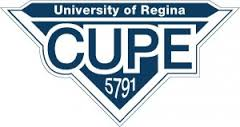  AH411.2; 306-585-4898 CUPE.5791@uregina.ca www.CUPE5791.caPresent: Jamie Mellor, Velda Gottselig, Brad Martin, Allison Marshall, Louise Smith, Melainie Parsian, Danielle Myers, Raheel Masood, Brenda SmithRegrets: Shane Belter, Mary-Catherine Litalien, Kelly Jackman, Gabriela Popa-LieszAbsent:  Bill Heaman, James Batalha, Emilie KossickGuests:   Florin Palanciuc, Andrew Lowen (CUPE Rep)Approval of the Minutes – June 11, 2018 minutes absent.						Incoming communication:1.	S/T Disability Fund Report for April, May and June. 2.	SFL Convention is in Regina, October 24-27, 2018 with a $300.00 registration fee.  Budget is to send 4 (3 plus the President)3.	CUPE National Sector Council Conference is in Ottawa, November 5-8, 2018.  Budget is to send 2 members.4.	Aboriginal Council Conference is in Saskatoon, October 18-19, 2018.  Not in the budget but we have not sent to other budgeted events therefore we recommend sending 2 members.5.	SFL OHS Conference is in Regina on September 12-14, 2018.  It is too late to send anyone so it was decided to send out an email for interest and then deduct the attendee up to 2 from the 4 possible attendees for the SFL Conference.Other Business:Area meetings will be scheduled in the near future, before the November General Membership meeting so the units can bring their representative selections forward then.FNUniv starts bargaining their collective agreement this fall.CUPE is organizing a new union of about 70 members on campus for the Post-Doctoral and Research workers.	Meeting Adjourned 				 